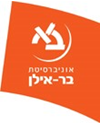 הבית היהודי– תלמוד הלכה ומנהגד"ר ישעיהו בן פזישם הקורס באנגלית:  Talmud, Jewish Law and Customs- The Jewish Homeמספר הקורס: 02-513-95סוג הקורס: הרצאה היקף שעות: 2 ש"ששנה"ל: קיץ תשע"טא. מטרות הקורס ותוצרי למידה:מטרת הקורס להפגיש את הסטודנט עם ספרות ההלכה והמנהג היהודית בנושאים שונים הקשורים לפריון וילודה. הסטודנט ילמד להבחין בין התקופות השונות שבה נוצרה ספרות זו החל מתקופת התלמוד ועד העידן המודרני. הסטודנט ייחשף למגוון שאלות אתיות והלכתיות הצומחות בעידן המודרני בעקבות התפתחות  הטכנולוגיה הרפואית בתחומי פריון וילודה, וכן עם דרכי ההתמודדות של ההלכה היהודית עם בעיות אלו.ב. תוכן הקורס: (רציונל, נושאים)התפתחות הטכנולוגיה הרפואית בעידן המודרני מאפשרת להציע פתרונות מגוונים לבעיות בתחומי פריון וילודה. פתרונות אלו מאתגרים את ההלכה היהודית המסורתית ומציבים שאלות רבות בתחומי האתיקה וההלכה. הקורס יעסוק בקונפליקטים שבין ההלכה לפתרונות הפוריות המוצעים בעידן המודרני ובדרכים שפוסקי הלכה בדורות האחרונים גיבשו להתמודדות אתם. החלק הראשון של הקורס יעסוק בתחומי הפריון והילודה כפי שהתגבשו בהלכה היהודית לדורותיה. החלק השני של הקורס יעסוק באתגרים הנובעים מהתפתחות הטכנולוגיה הרפואית, בבעיות החדשות שההלכה היהודית נדרשת להתמודד, ובגישות השונות שפיתחו פוסקי הלכה שונים להתמודדות אתם.מהלך השיעורים: הרצאה פרונטלית, עיון  במגוון מקורות המצויים בידי הסטודנטים.   תכנית הוראה מפורטת לכל השיעורים וקריאה נדרשת:ג. דרישות קדם: אין דרישות קדם.ד. חובות:בקורס זה יש חובת נוכחות לפחות ב-80% מההרצאות. סטודנט שיעדר מעל המותר ללא סיבה מוצדקת לא יורשה לגשת לבחינה. ה. מרכיבי הציון הסופי:בסוף הקורס תתקיים בחינה רב-ברירתית (אמריקאית). ציון הבחינה מהווה 100% ממשקל הציון הסופי.ו. ביבליוגרפיה: קריאת חובה:י' לוי, "הפריה מלאכותית והנדסה גנטית: בעיות בהלכה ובהשקפה", עולמות נפגשים (תשס"ג) עמ' 301-293.ד' סינקלר, "האיסור המשפטי על איסור הפלה במשפט העברי בהשוואה לשיטות משפט אחרות", שנתון המשפט העברי ה (1978) עמ' 177-207.ע' שרמר, זכר ונקבה בראם – הנישואים בשלהי הבית השני ובתקופת המשנה והתלמוד, עמ'  33-65.ד' רוס, "הזרעה מלאכותית לאשה פנויה", נשים בדיון ההלכתי (1998) עמ' מה-עב.קריאת מומלצתב' פינקלשטיין, "הפריה חוץ גופית לצורך בחירת המין הרצוי", תחומין כז (תשס"ז) עמ' 143-138.מ' צוריאל, "הפלת עובר שאובחנה בו מחלה קשה", תחומין כה (תשס"ה) עמ' 78-64.א' שטיינברג, אנציקלופדיה הלכתית רפואית, ערך 'הזרעה מלאכותית', כרך ו, ירושלים תשנ"וא' שטיינברג, אנציקלופדיה הלכתית רפואית, ערך 'עובר', כרך ו, ירושלים תשנ"ו.א' ח' שרמן, "הפריה חוץ גופית אצל זוג פרוד" תחומין כב (תשס"ב) עמ' 392-403.ספרי הלימוד (textbooks): חוברת הקורסמס' הרצאההנושאקריאה1-3היחס לפריון וילודה במקרא (3הרצאות)4-5היחס לפריון וילודה בתקופת המשנה והתלמוד (2 הרצאות)3 (עמ' 33-65)6-7היחס בין נישואין למצוות פו"ר  (2 הרצאות)5 (עמ' 81-84)8-9הבדלים מגדריים בחובת קיום מצות פו"ר (2 הרצאות)5 (עמ' 39-47)10זכות האמהות – זכותה של האשה להביא ילדים לעולם5 (עמ' 74-75)11גיל הנישואין ודחייתו (קיום מצוות פריה ורביה) מחמת לימודים או צרכי פרנסה  3 (עמ' 73-101)12-13כיצד מתקיימת מצוות פו"ר - מספר ילדים ומינם (2 הרצאות) 5 (עמ' 44-49)14-15כיצד נוהג זוג חשוך ילדים: מסורת ושינוי (2 הרצאות)5 (עמ' 54-65)16הזרעה המבוצעת מזרע הבעל:6,13,1517הזרעה המבוצעת מתורם זר לאישה נשואה/ פנויה1,1518הזרעה מלאכותית מזרעו של המת8,919הפריה חוץ גופית מביצית האישה וזרע הבעל1,13,1720הפריה חוץ גופית מתרומת ביצית וזרע הבעל1021הפריה חוץ גופית של אם נושאת (פונדקאות) עבור בעל ואשה1022הפריה חוץ גופית לאם יחידנית23-24תכנון משפחה ושימוש באמצעים למניעת הריון (2 הרצאות)5 (עמ' 50-53), 10 (עמ' 137-148)25-27מעמדו של עובר והפסקת הריון (3 הרצאות)2,11,12אליקים ג' אלינסון,  האשה והמצוות ספר שלישי:  איש ואשתו,  ירושלים, תש"ן.י' גרין, "הזרעה מלאכותית כפתרון ל'עקרות הדתית' ", אסיא י (תשמד) עמ' 17-29.מ' הכהן, "אימוץ ילדים בהשקפת היהדות" ספר חיי אדם: לידה, 1991, עמ' 98-82מ' הלפרין, "מעמד הלכתי של הנולד מהזרעה מלאכותית לאחר מות אביו", דברים שיש בהם שיעור (תשס"ה) עמ' 180-195.מ' הלפרין, "הזרעה מלאכותית לאחר מיתה – איסור והיתר", אסיא כ (תשס"ו) עמ' 113-123.הלפרין, מציאות ורפואה בסדר נשים, אסופת מאמרים, מהדורה שניה מורחבת, ירושלים תשע"אי' הנקין, "הפלה קודם ארבעים יום", אסיא טו (תשנ"ז) עמ' 145-133.י' זילברשטיין, "דילול עוברים בהלכה", אסיא מה-מו (טבת תשמ"ט).